               CYNGOR CYMUNED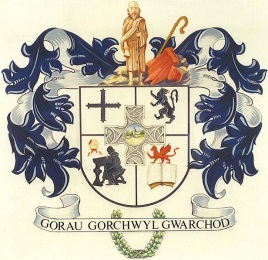 L L A N B A D A R N  F A W RCOMMUNITY COUNCILClerc/Clerk:  Mrs T JonesBlaenyresgair UchafTynreithynTregaronCeredigion		                         SY25 6LS	e-bost ccllanbadarnfawr@hotmail.co.uk     			    Ffôn/Tel: 01974251269___________________________________________________________________ Hydref 21 October, 2019At Gadeirydd ac Aelodau Cyngor Cymuned Llanbadarn FawrAnnwyl Aelod,Cynhelir cyfarfod nesaf o’r Cyngor yn Festri Capel Soar, Rhiw Briallu, Llanbadarn Fawr, NOS LUN, 28 HYDREF, 2019 am 6.30 yr hwyr.To the Chairman and Members of Llanbadarn Fawr Community CouncilDear MemberThe next meeting of the Community Council will be held at Soar Chapel Vestry, Primrose Hill, Llanbadarn Fawr, on MONDAY, 28 OCTOBER, 2019 at 6.30p.m. Yn gywir/Yours sincerelyT JonesTegwen JonesClerc/ClerkCYNGOR  CYMUNEDL L A N B A D A R N     F A W RCOMMUNITY COUNCILAGENDA   1.   a)  Ymddiheuriadau/Apologies for absence.      b)  Materion Personol/Personal Matters.2.    Datgelu Buddiannau Personol/Disclosure of Personal Interests. 3.    Cynllunio/Planning       A190785 – Demolition of Garage and Rear Porch & Erection of an extension.       Ynys Werdd, Llanbadarn Fawr, Aberystwyth..